Виды сестринских вмешательствНовое сестринское дело — это потребность в изменении основы текущей практики. Организация сестринской деятельности основана на выполнении назначений врача, на уходе, при котором уделяется внимание индивидуальным потребностям пациента. Высококвалифицированная медсестра должна иметь достаточно знаний и навыков, а также уверенности, чтобы планировать, осуществлять и оценивать уход, отвечающий потребностям отдельного пациента. При этом делается особый акцент на уникальность вклада сестринского ухода в выздоровление. В последнее время значительно меняются взгляды на функцию м/с. Если раньше они были ориентированы на уход за больным, то сейчас сестринский персонал совместно с другими специалистами видят главную задачу в поддержании здоровья, предупреждении заболеваний, обеспечении максимальной независимости человека в соответствии с его индивидуальными возможностями.Сестринское дело - часть медицинского ухода за здоровьем, специфическая, профессиональная деятельность, наука и искусство, направленные на решение существующих и потенциальных проблем со здоровьем в условиях изменения окружающей среды.По своей сути сестринское дело как профессия отличается от врачебной деятельности и требует специальных, отличных от врачебных знаний и умений. В основе ухода должна лежать не интуиция, а продуманный и сформированный подход, рассчитанный на удовлетворение потребностей и решение проблем пациента.Виды сестринских вмешательств делятся на:Зависимые – выполняются на основании письменных предписаний врача, при использовании навыков медицинской сестры. Медсестра выступает как исполнитель. Например, раздача лекарств, выполнение инъекций согласно листам назначений.Независимые – непосредственная деятельность медсестры по собственной инициативе, на основе знаний и умений. Например, мероприятия по личной гигиене тяжелобольного, кормление, обучение навыкам самоухода.Взаимозависимые – совместная деятельность медсестры совместно с другими специалистами. Например, с инструктором ЛФК, с врачом, с диетсестрой.Выполняя манипуляции (медицинские услуги), медсестра использует стандарты клинической деятельности. Стандарт (англ. standard – норма) – это образец, эталон, модель, принятая для сопоставления.Стандарт включает:оснащение, которым можно и нужно пользоваться;алгоритм выполнения (последовательность действий);особенности выполнения данной манипуляции различным категориям пациентов;особенности получения информированного согласия от пациентов перед проведением данной услуги.особенности документирования выполнения;Стандарты необходимы для:пациента – уверенность в получении качественной услуги;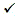 сестры – улучшение качества, обоснованность действий, повышение профессионального уровня, адаптация на рабочем месте;ЛПУ – улучшение организационного и материально-технического обеспечения рабочих мест, создание экспертной оценки всех видов сестринской деятельности;здравоохранения – гарантия высокого качества оказываемой пациентам помощи, повышение профессионального статуса сестринского персонала, развитие научных исследований в сестринском деле.